МБДОУ детский сад № 33 «Светлячок»Логопедическая газета для семей воспитанниковВЫПУСК  3                                                                       Декабрь  2020 г.«Говорим вместе»ТЕМА НОМЕРА  «Развитие грамматического строяречи у детей 5 лет»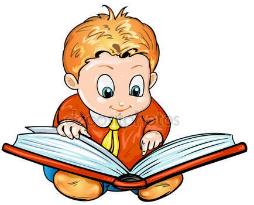    Составитель: учитель-логопед Гречиха Л.Н.           Приветствую вас, дорогие читатели. Сегодня речь пойдет  о  развитии грамматического строя речи ребёнка. 5-6 лет  - период активного словотворчества. У малыша появляется интерес к слову, его звучанию. Ребенок создает собственные слова по знакомым ему грамматическим образцам. В результате появляются такие забавные слова как «рогаютс» (бодаются), «насупился» (наелся супа). В этом проявляется стремление малыша усвоить звуковой состав слова, приблизив его звуковое обозначение к смысловому.      Грамматический строй речи — это взаимодействие слов между собой в словосочетаниях и предложениях. Различают морфологическую и синтаксическую системы грамматического строя. Морфологическая система – это умение владеть приемами словоизменения и словообразования, а синтаксическая система — умение составлять предложения,грамматически верно сочетать слова в предложении, верно использовать предлоги.Грамматический строй в процессе становления детской речи усваивается самостоятельно, благодаря подражанию речи окружающих. Основой для его формирования является  повседневное общение ребенка с близкими взрослыми, совместная деятельность с ними. В семье такое общение возникает и разворачивается спонтанно, непреднамеренно. При этом важны благоприятные условия воспитания, достаточный уровень развития словаря, фонематического слуха, наличие активной речевой практики, состояние нервной системы ребенка. Происходит это постепенно, начиная с 1,5 – 2-х лет, когда у ребенка появляются первые фразы, а следовательно, необходимость смыслового соподчинения слов внутри них.      При нормальном развитии речи дети к пяти годам  овладевают всеми типами склонения существительных, т.е. правильно употребляют существительные, прилагательные во всех падежах единственного и множественного числа.       Дети в основном умеют правильно употреблять все простые предлоги в самостоятельной речи (у, в, на, под, с, из, к, за, до, после), свободно пользуются ими в своих высказываниях. К 5 годам дети усваивают основные формы согласования слов: существительных с прилагательными всех трех родов, с числительными в именительном падеже.     Дети могут свободно образовывать существительные с различными уменьшительно-ласкательными суффиксами: пальчик, зайчик, лобик, песик, носик.     Дошкольники в 5 лет могут справиться с заданиями на образование прилагательных от существительных (железо-железный), причем это касается не только обиходных, часто встречающихся слов, но и менее употребительных (ситцевый, бумажный, картонный).     Дети употребляют в речи простые  распространенные предложения и некоторые виды сложных синтаксических структур.- Каковы причины грамматических ошибок у детей?Причины грамматических ошибок у детей определяются различными факторами.1. Общие психофизиологические закономерности развития ребёнка.2. Состояние речевого аппарата и уровень развития фонетического восприятия речи.3. Ограниченный запас знаний об окружающем мире и объём словаря.4. Неблагоприятное влияние окружающей речевой среды.5. Недостаточное внимание к детской речи.– Какие ошибки  допускают  ваши  дети в  речевом общении?   На основе обследований детей и в практике речевого общения можно слышать следующие ошибки.1. Трудности при преобразовании единственного числа существительных во множественное число (окно- окны, дерево- деверьев) .2. Употребление имён существительных в родительном падежемножественного числа существительных (ягодов, медведев, лисов) .3. Использование предложно - падежных форм существительных(нет ножков, книга а столе, листя падают из деревьев, мечтает от мишки).4. Неправильное согласование прилагательных с существительными в роде, числе, падеже (красная платья, синия полотенца).5. Трудности при согласовании числительных с существительными(две яблоки, пять ухов, пять ручков).Рекомендации1. Будьте внимательны к речи своего ребенка, старайтесь замечать все допущенные ошибки.2. Исправляйте их тактично, грамотно, доброжелательно.3. Следите сами за своей речью и не допускайте в ней грамматических ошибок.4. Чаще пользуйтесь справочной литературой и не откладывайте назавтра возможность пообщаться с ребенком,  дать ему эталон правильной речи.5. Сначала любите своих детей, а потом учите их!– Уважаемые родители, от нас с вами зависит становление детской речи.          Развивайте речевые способности  своих детей, внимательно следите за своей речью.Древняя китайская пословица гласит:«Если ты недоволен собой – совершенствуй себя,Если ты недоволен другими – совершенствуй себя, а не других»Я предлагаю вашему вниманию несколько игр, которые будут способствовать развитию грамматического строя речи у детей.Лексическая тема «Зимующие птицы»Упражнение «Один - много»  
ворона — воронысиница — синицы сорока — сорокиворобей— воробьисиница — синицыдятел— дятлыснегирь — снегири«Назови ласково»  кукушка — кукушечкаворобей — воробышек, воробьишкоптица — птичкасова — совушкагнездо— гнездышкокрыло — крылышкопестрый — пестренькийбыстрый — быстренькийшустрый — шустренький«Посчитай птиц»  одна синица, две синицы, …, пять синицворобей, два воробья, … пять воробьёводин голубь, два голубя, … пять голубейодна ворона, две вороны, …, пять  воронодна сорока, две сороки, … пять сорок  «Скажи наоборот»  
Воробей маленький, а ворона ...
У синицы хвост короткий, а у сороки ...Голубь тяжелый, а воробей ...У синицы клюв тонкий, а у вороны…   «Скажи одним словом».
У сороки белые бока, поэтому её называют белобокая сорока.
У сороки длинный хвост, поэтому её называют ...
У синицы грудка жёлтая, поэтому её называют ...
У вороны черные крылья, поэтому её называют ...
У дятла длинный клюв, поэтому его называют…   «Какой? Какая?» Воробей – драчливый, быстрый, удалой, шустрый, боевой…Сорока – крикливая, говорливая, вороватая, хлопотливая, проворная…Ворона – важная, вороватая, сердитая, крикливая… и т. д.«Подскажи словечко»Снегирь из леса….(вылетел, и по городу… (полетел, к дому (подлетел, вдруг в форточку… (залетел, потом из неё(вылетел, от дома (отлетел, мимо детей (пролетел, на кормушку (прилетел, поклевал крупы и в лес обратно (улетел).Артикуляционная гимнастика  по теме «Зимующие птицы»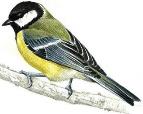 1.Упражнение на дыхание  «Синичка, лети!»
Техника выполнения: воздух набирать через нос; плечи не поднимать; выдох должен быть длительным и плавным; необходимо следить, за тем, чтобы не надувались щеки.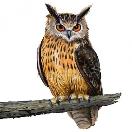 2.Упражнения для мышц шеи «Сонная сова».  Опустить голову вниз. Почувствовать напряжение мышц шеи сзади. «Сова проснулась и вертит головой». Повороты головы влево—вправо.3.Упражнение для жевательно - артикуляционных мышц  «Голодные птенчики». 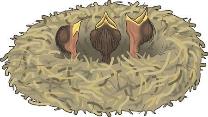 Максимально широко открывать рот (язык лежит на дне ротовой полости, кончик упирается в нижние зубы) произносить слоги: «Ам-ам-ам-ам-ам».4.Упражнение для губ и щек «Клювы разных птиц». Медленно всасывать щеки в зазор между зубами. Губы плотно сомкнуты и вытянуты вперед.5.Упражнение для языка.«Птенчики ждут пищу». Сделать из языка «чашечку» и удерживать ее под счет до «шести».«Очень вкусная пища!» Присасывать «широкий» язык к нёбу, тем произносить звук а.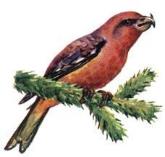 «Клест». 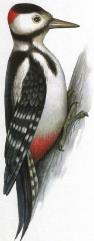 Вытянуть язык и свернуть его трубочкой, удерживать под счет до «шести—восьми». «Дятел». Поднять язык за верхние зубы и постучать, произнося: «Тдд-т, тдд-тдд». Птичья кормушка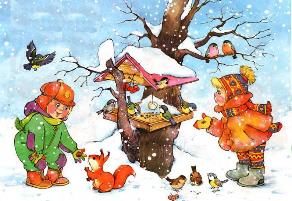 Мы повесили кормушки,В них насыпали зерно.Для голодных птиц зимоюОчень вкусное оно.Прилетайте к нам, синицы,Голубь, клест и воробей!И, конечно, ждем мы в гостиКрасногрудых снегирей.Дети имитируют движения.Имитируют движения.Загибают по очереди пальцы, перечисляя птиц.Я зимой кормлю всех птицЯ зимой кормлю всех птиц –Голубей, ворон, синиц,Воробьев и снегирей –Вот кормушка у дверей.Дам им булки, пшенной каши,Дам им зерна, семена.А синице дам я сало,Пусть клюет его она.Дети загибают или разгибают пальцы на руке, перечисляя птиц.Показывают одной рукой на кормушку.Загибают или разгибают пальцы на руке, перечисляя корм.Собранными в щепотку пальцами рук имитируют движения.Птички у кормушкиСколько птиц в кормушке нашей                  Сжимать и разжимать кулачки.Прилетело? Мы расскажем.                        На каждое название птицы загибать пальцы. Две синицы, воробей,                                  Сжимать и разжимать кулачки.Шесть щеглов и голубей,Дятел в пестрых перышках.Всем хватило зернышек.ГостиМы кормушку смастерили,Мы столовую открыли…В гости в первый день неделиК нам синицы прилетели.А во вторник – посмотри –Прилетели снегири.Три вороны были в среду,Мы не ждали их к обеду.А в четверг, со всех краев –Стая жадных воробьев.В пятницу, в столовой нашей,Голубь лакомился кашей.А в субботу на пирогПрилетело семь сорок.В воскресенье, в воскресеньеБыло общее веселье.Удары кулачками друг о друга сверху.Раскрыть ладошки.Поочередно загибать пальцы на обеих руках, начиная с мизинцев.Хлопки в ладоши чередовать с ударами о колени.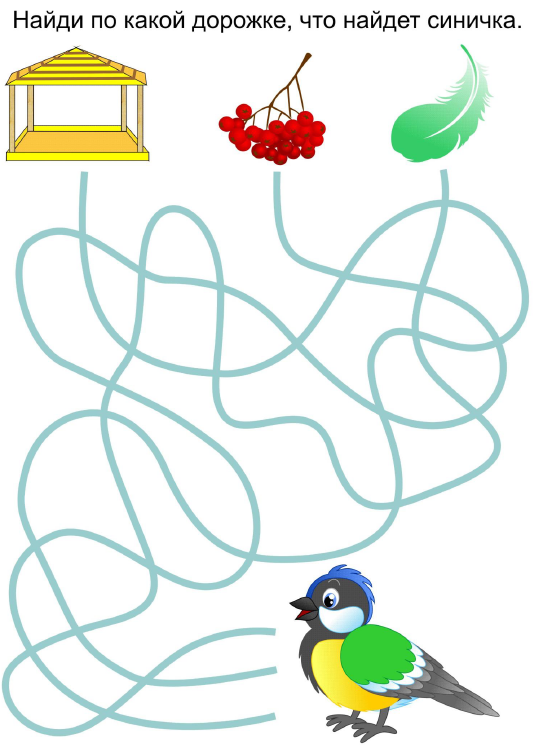 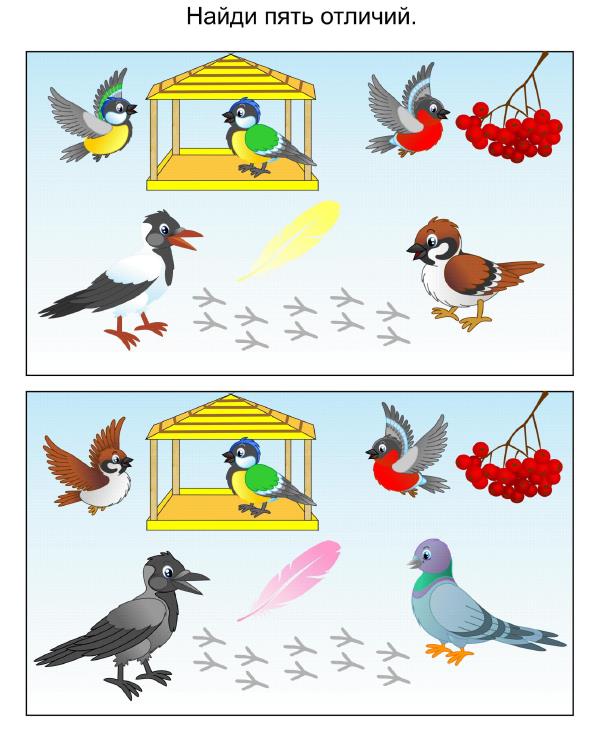 